2021 Runestone Community Center Budget - Discussion Document	IntroductionThe Runestone Community Center is an entity of the city of Alexandria. The RCC brings many people to town as it is a multi-use facility. There are youth hockey tournaments, summer hockey tournaments, and Blizzard hockey games. There are many dry floor events including Henry’s Foods show,  and Freedom First motorcycle event. The RCC brings revenue in to offset much of the operating cost. In addition to the economic impact, the RCC furnishes many services to the City of Alexandria and surrounding area. These include indoor hockey, figure skating, curling, and dry floor events for local students such as the Groundwater Festival and Safety Day for our 4th and 5th graders respectively. There are also concerts and benefit events. Finally, the RCC is designated as a shelter in bad weather situations and as a morgue in the event of a significant tragedy or a pandemic. The COVID-19 pandemic has hit the RCC hard as we rely heavily on continuous daily use.  The nearly three-month closure in the spring had a significant impact this year.  Just when the heavy use season was ramping up in mid-November , the facility was closed again on November 20 at 11:59 pm.  It’s possible this closure will be extended.  The RCC budget will show a significant revenue loss of over approximately $100,000.00 from last year to this year.  Staff has done a good job of cutting expenses. Some of the savings are due to being closed, with items such as part-time staff, electric, and natural gas seeing savings.  We are estimating a savings from budgeted expenses of around $71,000. On a brighter note we are excited to be in the 2020 State bonding bill, and to begin work on a third building. This will increase our economic impact by a third and allow for more people to experience Alexandria and the surrounding area. We already have user group talking of how they want to expand their use of the RCC  The full and part-time staff of the RCC serve the community by commitment to these objectives:✔ Do a better job today than we did yesterday✔ Run a clean and efficient facility✔ continue daily to monitor updates on COVID-19✔ Hire quality full and part-time employees✔ Be respectful and courteous of our clients and visitors✔ Communication with all our renters/usersPBB Inventory & Costing EstimateBased on 3FTE and 21 PT positions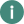 The following includes some of the activities within each program element noted in the PBB estimate table above:BUILDING MAINTENANCE: With the age of our buildings, it is a constant endeavor to provide upkeep of the facility. We are always alert to problems and use preventive maintenance to help curb some of the expenses. We look for things that are in need of repair, and fix them immediately.COVID 19 has become a huge part of everyday operations at the RCC. We are changing the preparation plan almost daily.  We are disinfecting lockerrooms-hallways-and lobby before they come in and after they leave.ZAMBONI MAINTENANCE: Zamboni maintenance is an important part of what we do at the RCC. The sale of ice time is our main income and ice maintenance is crucial to that income. Keeping our machines in excellent working condition is one of our main goals. People will not want to rent ice that is poorly maintained.ICE RESURFACING/MAINTENANCE: One to two staff people are working during all ice events to ensure that resurfacing is done at the required times, other ice maintenance issues are addressed, and the building is kept clean for event attendees.SCHEDULING ICE EVENTS: This has become a year around job. Staff schedules six different entities for the winter. Along with that is scheduling locker rooms and part time employees, and handling all the phone calls that go with it.SCHEDULING DRY FLOOR EVENTS: Dry floor events have become something that is fit in between ice times.  With the purchase of the floor cover and the ability to change from dry to ice in one day we find ourselves trying to creatively schedule dry floor events.PART-TIME EMPLOYEE TRAINING: We have 21 part-time staff members. While some have been here for over 16 years, the training continues for all as new equipment is bought on-line. We also update policies as the state requires more air testing, Right to Know, and first aid. Part-Time employees taken on new roles with COVID-19 as we are relying on them to do the disinfecting. They are putting in more hours when the facility is open.COMPRESSOR SYSTEM CHECKS: The compressor system is the piece of equipment that is most crucial to our operation. It requires constant monitoring. The new compressors are much easier to monitor but we still need to do our checks to prevent any breakdowns. Also associated with the Program	hrs/yr	%Program	hrs/yr	%Program	hrs/yr	%Building Maintenance15%Zamboni Maintenance8%Ice Resurfacing/Maintenance Scheduling Ice Events40%15%Scheduling Dry Floor Events5%Part-Time Employee Training2%Compressor System Checks6%Safety Checks3%Facility Changeover6%Total	100%Total	100%Total	100%